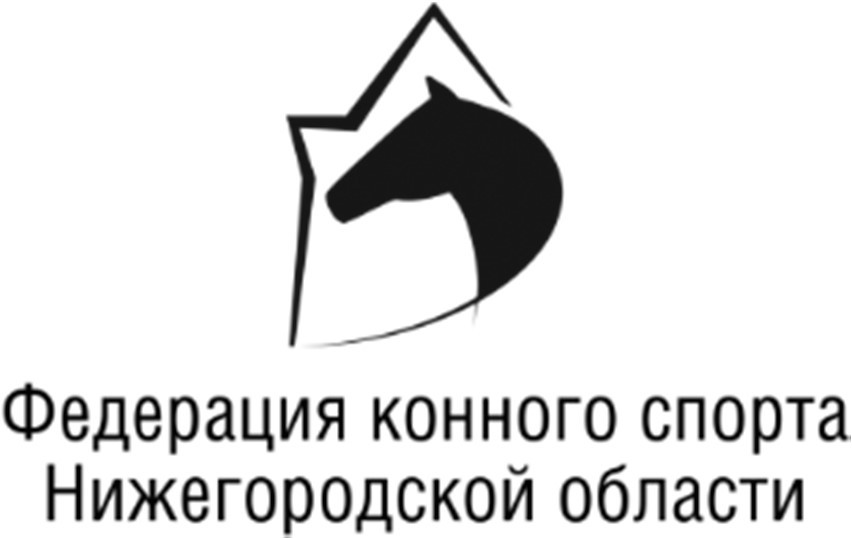 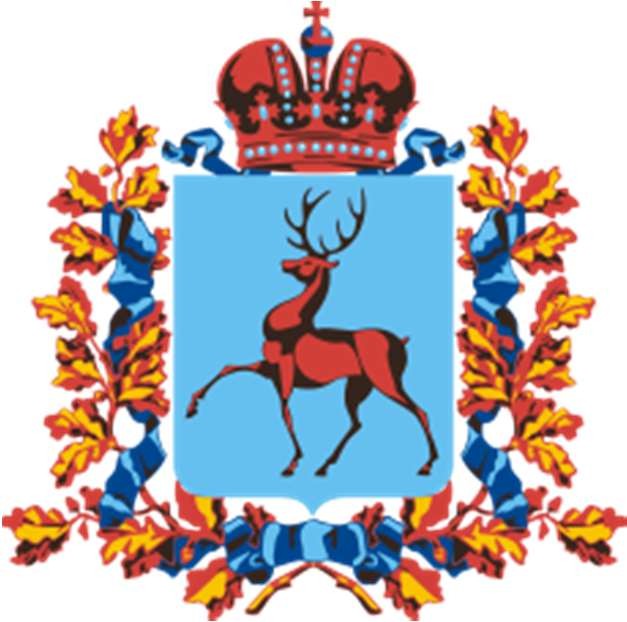 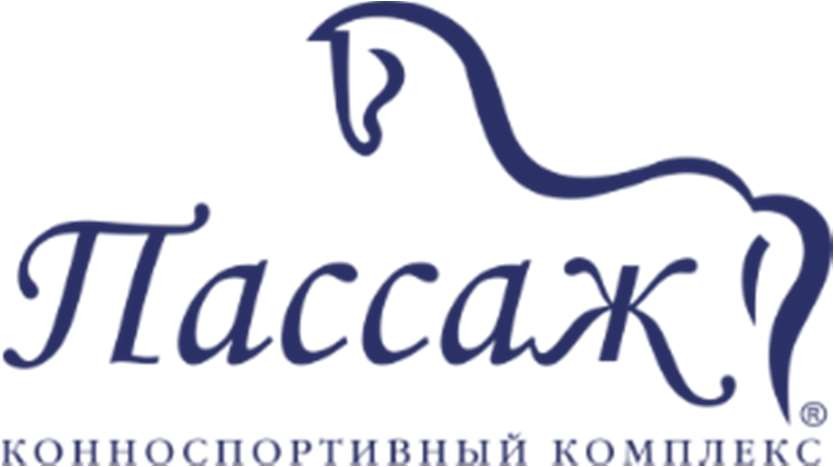 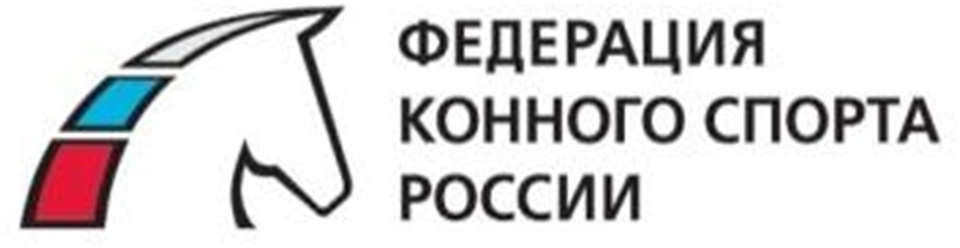 «УТВЕРЖДЕНО»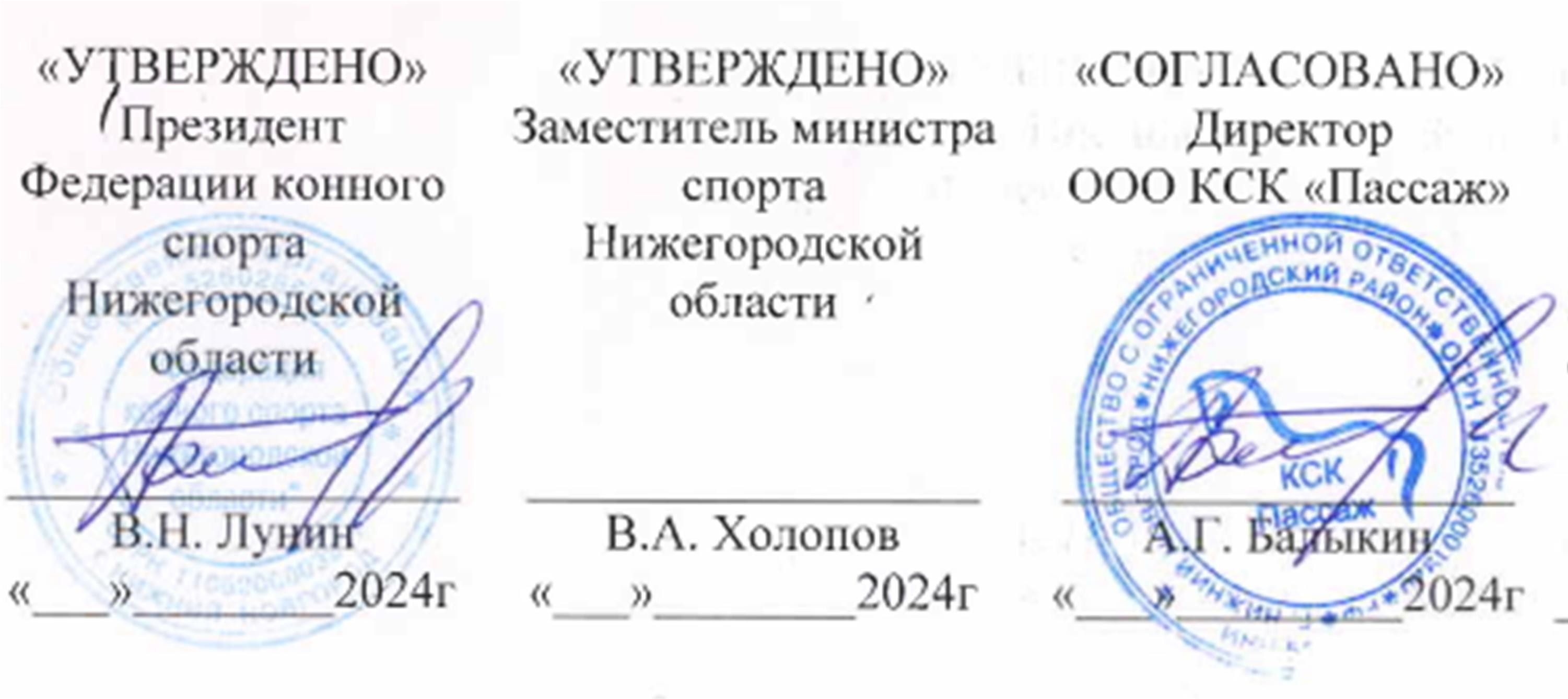 Протоколом Бюро ФКСР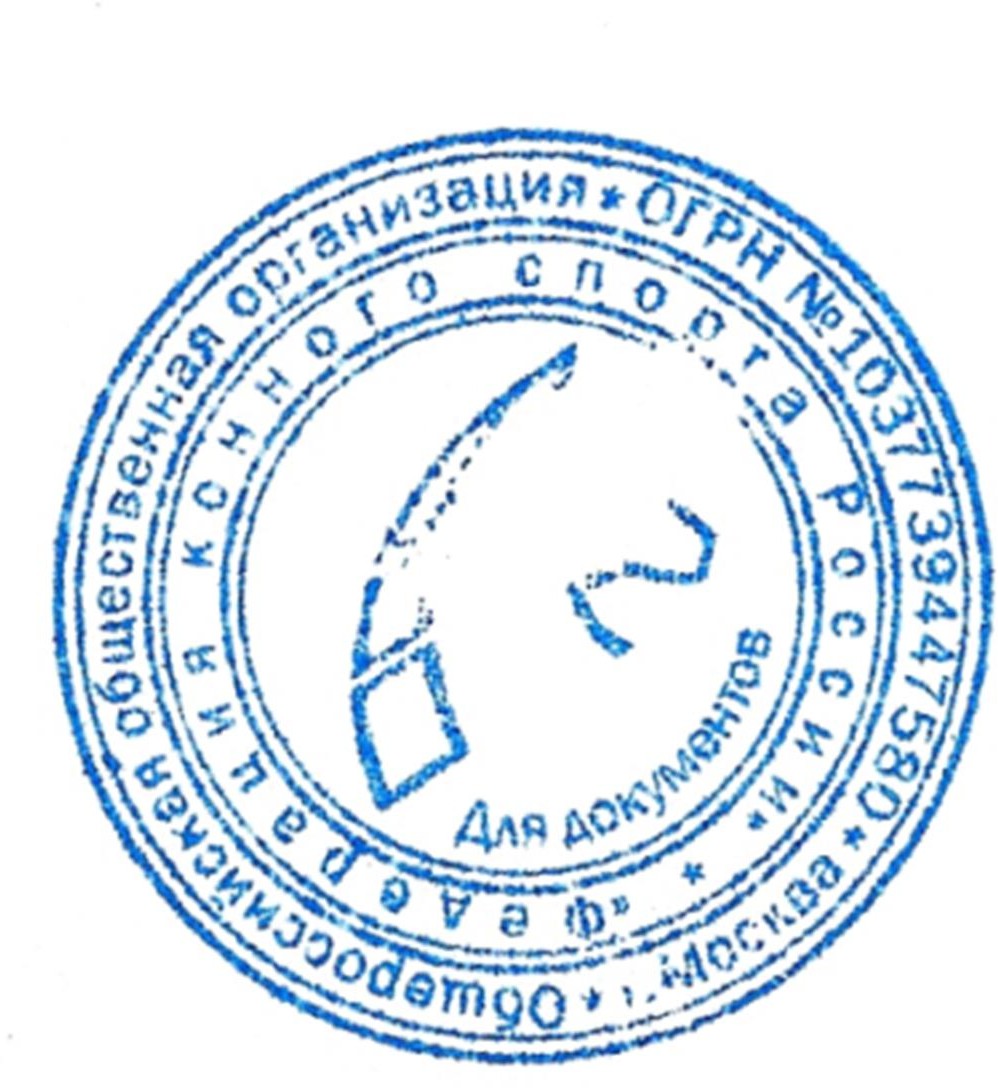 № Б8-04/24от «11» апреля 2024 г.РЕГЛАМЕНТ СОРЕВНОВАНИЙпо виду спорта конный спорт0150001811 Я/ 0150301811Л/ 0150311811Я/ 0150321811ЯСоревнования проводятся в соответствии сФедеральным законом от 04.12.2007 N 329-ФЗ (ред. от 02.08.2019) «О физической культуре и спорте в Российской Федерации»;Постановлением Правительства РФ «Об утверждении Правил обеспечения безопасности при проведении официальных спортивных соревнований» от 18.04.2014 № 353.Приказом Министерства здравоохранения Российской Федерации от 23.10.2020 г. № 1144н «О порядке организации медицинской помощи лицам, занимающимся физической культурой и спортом (в том числе при подготовке и проведении физкультурных мероприятий и спортивных мероприятий), включая порядок медицинского осмотра лиц, желающих пройти спортивную подготовку, заниматься физической культурой и спортомПравилами вида спорта «Конный спорт», утвержденных Приказом Министерства спорта Российской Федерации от «28» декабря 2023 г. № 1114Положением о межрегиональных и всероссийских официальных спортивных соревнованиях по конному спорту 2024 г.Квалификационные требования к спортивным судьям – в соответствии с Условиями включения спортивных судей в судейские коллегии, состав и численность судейских коллегий по виду спорта «Конный спорт» (действуют с 9 ноября 2020 г.)Приложением №15 к приказу Минспорта России от «20» декабря 2021 года №999 (Нормы и условия выполнения по виду спорта «конный спорт»Ветеринарным Регламентом ФКСР, утв. 28.10.2022 г., действ. с 01.01.2023 г.Всеми действующими поправками к указанным выше документам, принятыми в установленном порядке и опубликованными ФКСР.Федерация конного спорта РоссииМинистерство	спорта	Нижегородской	области,	ГАУ	НО	«Дирекция	по	проведению спортивных и зрелищных мероприятий»Федерация конного спорта Нижегородской областиКонноспортивный комплекс «Пассаж»ГБОУ ДО СШОР по современному пятиборью и конному спорту им. И.И. СоиОргкомитет:Ответственность за организацию соревнований несет Оргкомитет, ответственность за проведение соревнований несет Главная судейская коллегия, утверждаемая Федерацией конного спорта России. Оргкомитет и Главная судейская коллегия оставляют за собой право вносить изменения в программу соревнований в случае непредвиденных обстоятельств. Федерация конного спорта России не несет ответственности по вопросам финансовых обязательств Оргкомитета.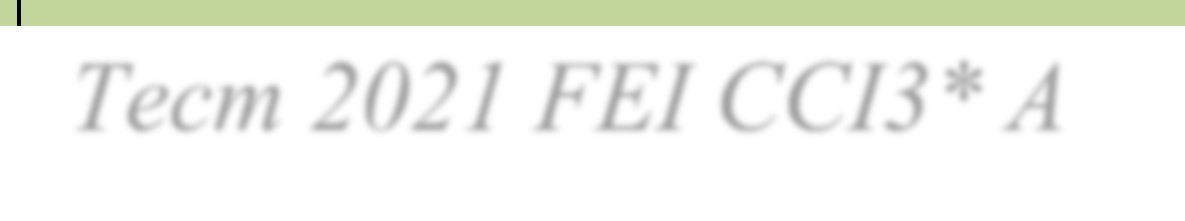 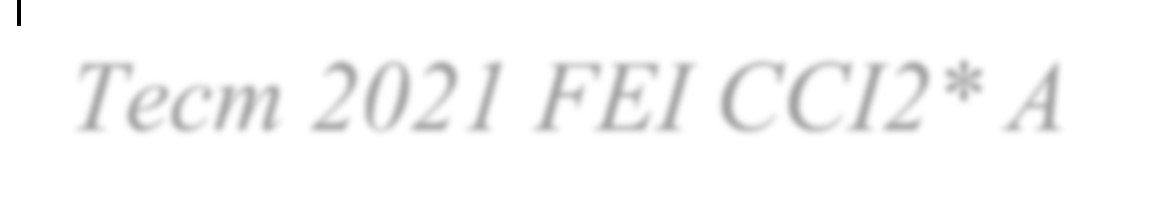 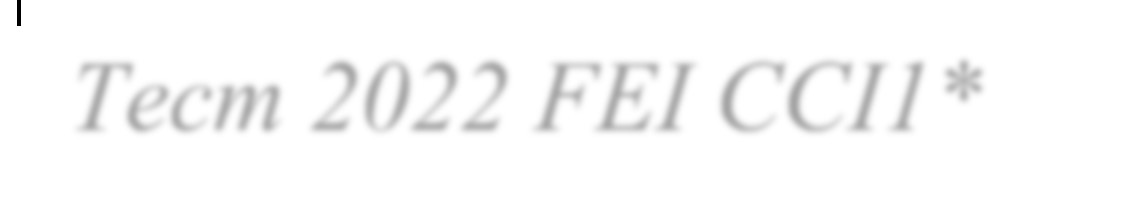 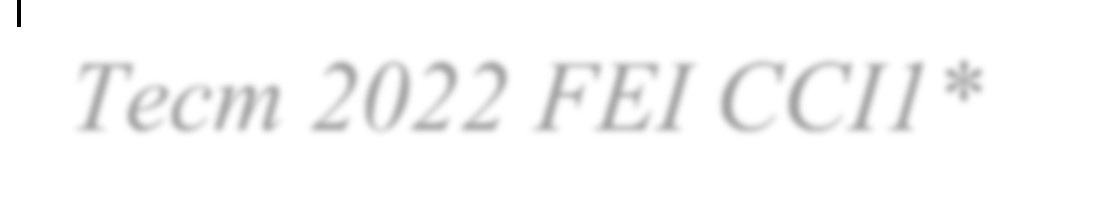 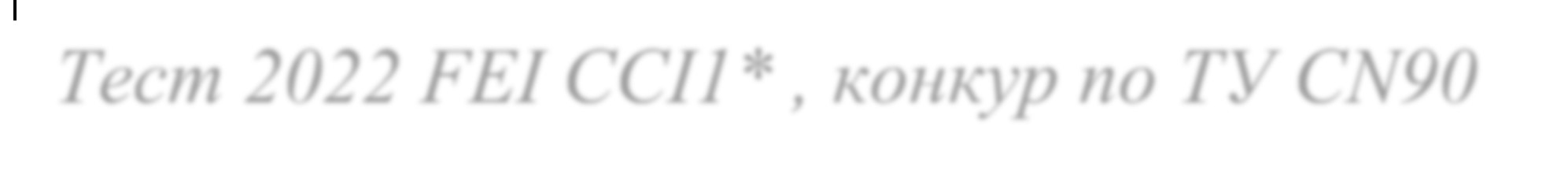 * К участию в соревнованиях могут быть допущены спортсмены из регионов, не входящих в состав Приволжского федерального округа, и иностранные спортсмены с целью достижения квалификационного результата и соревновательного опыта.Данные результаты учитываются отдельно от результатов спортсменов из регионов, входящих в состав ПФО. Данные спортсмены не принимают участия в розыгрыше личного чемпионата и первенства.В спортивных соревнованиях участвуют сильнейшие спортсмены субъектов Российской Федерации.К спортивным соревнованиям допускаются спортсмены спортивных сборных команд субъектов Российской Федерации. От одного субъекта Российской Федерации может быть заявлена только одна спортивная сборная команда.К участию в спортивных соревнованиях допускаются спортсмены в соответствии с требованиями.Для участия в спортивных соревнованиях спортсмен должен достичь установленного возраста в календарный год проведения спортивных соревнований.АНТИДОПИНГОВОЕ ОБЕСПЕЧЕНИЕ:Для допуска к участию в соревнованиях необходима обязательная сертификация спортсменов в соответствии с пунктом 19.4.3 Общероссийских Антидопинговых правил, утвержденных приказом Министерства спорта Российской Федерации от 24.06.2021 №464.ДОПУСК К УЧАСТИЮ В СОРЕВНОВАНИЯХ:ЗАЯВКИ	Окончательная заявка на участие в спортивных соревнованиях должна быть подписана руководителем органа исполнительной власти субъекта Российской Федерации в области физической культуры и спорта и/или руководителем региональной спортивной федерации.УЧАСТИЕ	Окончательные заявки предоставляются комиссии по допуску с приложением следующего пакета документов:ксерокопия идентификационной страницы паспорта гражданина Российской Федерации или свидетельства о рождении - для спортсменов моложе 14 лет;документ, подтверждающий регистрацию в ФКСР на 2024 год. Оплата без оформления документов не действительна (см. «Порядок регистрации спортсменов в ФКСР http://fksr.ru/about-federation/registration/);документ, подтверждающий оплату взноса за участие в соревнованиях ФКСНО на 2024 год (для нижегородских спортсменов);паспорт(а) спортивной лошади ФКСР;документ, подтверждающий уровень технической подготовленности спортсмена (зачетная книжка, удостоверение о спортивном разряде/звании);действующий медицинский допуск организации, имеющей лицензию на осуществление медицинской деятельности, предусматривающей работы (услуги) по лечебной физкультуре и спортивной медицине.для спортсменов, которым на день проведения соревнования не исполнилось 18 лет, требуется нотариально заверенные доверенность (заявление) тренеру от родителей или законного опекуна на право действовать от их имени и разрешение на участие в соревнованиях по конному спорту;действующий страховой полис или уведомление ФКСР об оформлении страховки через ФКСР.сертификат РУСАДАСогласие на обработку и распространение персональных данныхВетеринарному врачу соревнований при въезде на территорию проведения соревнований предоставляется ветеринарное свидетельство (сертификат).Ветеринарный осмотр лошадей проводится по прибытию и на разминке, ветеринарное свидетельство предоставляется врачу соревнований Гонину Евгению Юрьевичу +7 910 381 16 65.Состояние здоровья лошадей должно быть подтверждено ветеринарным свидетельством установленного образца. Обязательно наличие серологических исследований и профилактических прививок в соответствии с эпизоотической обстановкой в регионе.С 01.01.2018 года все ветеринарные свидетельства по перевозке лошадей оформляются в электронном виде. Все лошади, прибывающие на соревнования, независимо от их статуса, должны быть чипированы (по требованию территориальных органов Россельхознадзора). Ветеринарная служба принимающей организации должна иметь чип-ридер для считывания кода. Номер чипа должен быть занесен в документы, удостоверяющие лошадь (паспорт).Ветеринарная выводка будет проводиться: 20 июня 2024г. в 15.00Место проведения выводки будет объявлено на комиссии по допуску.Организационный комитет оставляет за собой право изменять время начала соревнований, а также изменять порядок маршрутов с информированием об этом всех заинтересованных лиц!Победители и призеры в личных соревнованиях определяются в каждом зачете по сумме результатов (наименьшему количеству штрафных очков) трех видов программы.В случае равенства результатов двух и более всадников окончательная классификация в личном зачете определяется в соответствии со Статья XII-14. «Классификация участников по результатам соревнований» 1.6. Окончательная классификация (личная) в случае равенства результатов.Непосредственно по окончании соревнований в Оргкомитет соревнований передаются:скан и оригиналы технических результатов с подписями Технического делегата, Главного судьи, Главного секретаря, заверенные синей печатью (в формате pdf, скан всех результатов в одном файле) – (ответственный - Главный секретарь)По окончании соревнований в течении 2 дней ФКСР на электронную почту eventing@fksr.ru предоставляются:технические результаты всех дней соревнований, включая мастер-лист, выводку и стартовые протоколы (в формате xls) – (ответственный главный секретарь);скан технических результатов с подписями Технического делегата, Главного судьи, Главногосекретаря, заверенные синей печатью (в формате pdf, все результаты в одном файле) – (ответственный главный секретарь);отчет Технического делегата, в т.ч. формы по падениям, желтые предупредительные карточки и регистрируемые предупреждения (если были) – (ответственный - Технический Делегат);полный список судейской коллегии (включая секретарей, стюардов, судей на препятствиях и ассистентов судей) - (ответственный - Главный секретарь).НАГРАЖДЕНИЕ	Победители Чемпионата и Первенства Приволжского федерального округа награждаются кубками, медалями и дипломами, их лошади награждаются розетками.Призеры (2-3 места) Чемпионата и Первенства Приволжского федерального округа награждаются медалями и дипломами, их лошади награждаются розетками.Победитель и призеры квалификационных соревнований, не входящие в программу официальных соревнований награждаются медалями и грамотами.Организаторы соревнований оставляют за собой право учреждать дополнительные призы и подарки.Церемония награждения победителей и призеров будет проводиться в конном строю (время будет объявлено дополнительно). На церемонию приглашаются Победитель и Призеры (2 и 3 места) соревнований.VIII. РАЗМЕЩЕНИЕ	Участники:Бронирование гостиницы участники осуществляют самостоятельно*.Оплата размещения осуществляется за счет участников соревнований, командирующих организаций или заинтересованных лиц.*Рекомендуем заранее бронировать гостиницуЛошадиПриезд:Время и дата приезда всадников, прибытия лошадей должны быть поданы в Оргкомитет заранее.По желанию спортсмена и договоренности с Оргкомитетом возможно более ранний заезд и поздний отъезд. О более раннем приезде спортсменов и лошадей необходимо сообщить в Оргкомитет.ФИНАНСОВЫЕ УСЛОВИЯ	Стартовые взносы за каждый старт (оплачиваются 20.07.2023г. на комиссии по допуску):! При отказе спортсмена от участия в соревнованиях после окончания Ветеринарной инспекции стартовый взнос возврату не подлежит!Финансовые условия размещения лошадейОрганизация и проведение соревнований, оплата ценных призов, реклама, оплата проезда, проживания и работы судей и обслуживающего персонала, оплата наградной атрибутики осуществляются за счет средств Оргкомитета (стартовых взносов) и спонсоров.Услуги по предоставлению спортсооружений – за счет средств министерства спорта Нижегородской области или подведомственных ему учреждений. Данные расходы осуществляются на основании приказа и сметы расходов, утвержденных министерством спорта Нижегородской области.Командирование спортсменов, водителей, тренеров, коноводов, представителей спортсменов, доставка, размещение и кормление лошадей, оплата ветеринарных услуг, оплата стартовых взносов осуществляется за счет командирующих организаций или заинтересованных лиц.Оргкомитет обеспечивает техническое обслуживание соревнований, оказание первой медицинской или ветеринарной помощи во время соревнований.СТРАХОВАНИЕ	Ответственность Организаторов перед участниками и третьими лицами – в соответствии с Федеральным Законом «О физической культуре и спорте в Российской Федерации» от 23 ноября 2007 года.Настоятельно рекомендуется каждому участнику соревнований и владельцу лошади иметь во время соревнований при себе действующий страховой полис о договоре страхования гражданской ответственности.ОБЕСПЕЧЕНИЕ БЕЗОПАСНОСТИ УЧАСТНИКОВ И ЗРИТЕЛЕЙ, МЕДИЦИНСКОЕ ОБЕСПЕЧЕНИЕ СПОРТИВНЫХ СОРЕВНОВАНИЙСпортивные соревнования проводятся на объектах спорта, включенных во Всероссийский реестр объектов спорта, в соответствии с Федеральным законом от 4 декабря 2007 года № 329-ФЗ «О физической культуре и спорте в Российской Федерации».Обеспечение безопасности участников и зрителей на спортивных соревнованиях осуществляется согласно требованиям Правил обеспечения безопасности при проведении официальных спортивных соревнований, утвержденных постановлением Правительства Российской Федерации от 18 апреля 2014 г. № 353.Участие в спортивных соревнованиях осуществляется только при наличии полиса страхования жизни и здоровья от несчастных случаев, который представляется в комиссию по допуску на каждого участника спортивных соревнований. Страхование участников спортивных соревнований может производиться как за счет средств бюджетов субъектов Российской Федерации, так и внебюджетных средств в соответствии с законодательством Российской Федерации.Оказание скорой медицинской помощи осуществляется в соответствии с приказом Министерства здравоохранения Российской Федерации от 01.03.2016 г. № 134н «О порядке организации медицинской помощи лицам, занимающимся физической культурой и спортом (в том числе при подготовке и проведении физкультурных мероприятий и спортивных мероприятий), включая порядок медицинского осмотра лиц, желающих пройти спортивную подготовку, заниматься физической культурой и спортом в организация и (или) выполнить нормативы испытаний (тестов) Всероссийского физкультурно-спортивного комплекса «Готов к труду и обороне».Ответственность за организацию соревнований несет Оргкомитет, ответственность за проведение соревнований несет Главная судейская коллегия. Оргкомитет и Главная судейская коллегия оставляют за собой право вносить изменения в программу соревнований в случае непредвиденных обстоятельств. Федерация конного спорта России не несет ответственности по вопросам финансовых обязательств Оргкомитета.Ответственность за соблюдение норм и правил безопасности при проведении соревнований возлагается на ГСК.Ответственность за здоровье и сохранность жизни участников, обеспечение их питанием в дни соревнований возлагается на лицо ихсопровождающее.Данное положение является официальным приглашением на соревнования.Подача заявки на соревнования означает согласие со всеми условиями положения.«СОГЛАСОВАНО»	«СОГЛАСОВАНО»(для всероссийских и межрегиональных соревнований)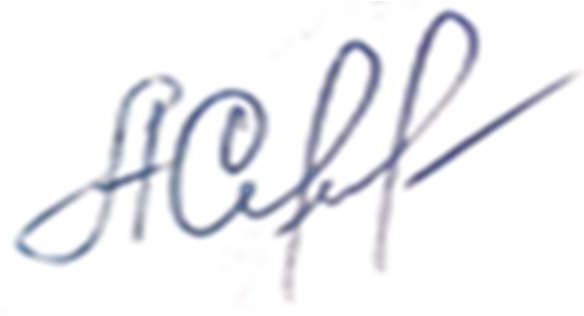 «СОГЛАСОВАНО»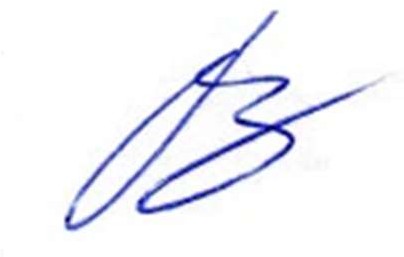 Председатель Всероссийской коллегии судейСерова А.В.Ветеринарный Комитет ФКСР Ильина Н.Председатель Комитета ФКСР по троеборьюРазиньков Г.Н.«	»	2024 г	«	»	2024 г	«22» марта	2024 гс исп. «01» апреля 2024с изм 05 июня 2024Анкета оценки организации и проведения соревнования по троеборьюНам важно Ваше мнение об организации и проведению соревнований по троеборью!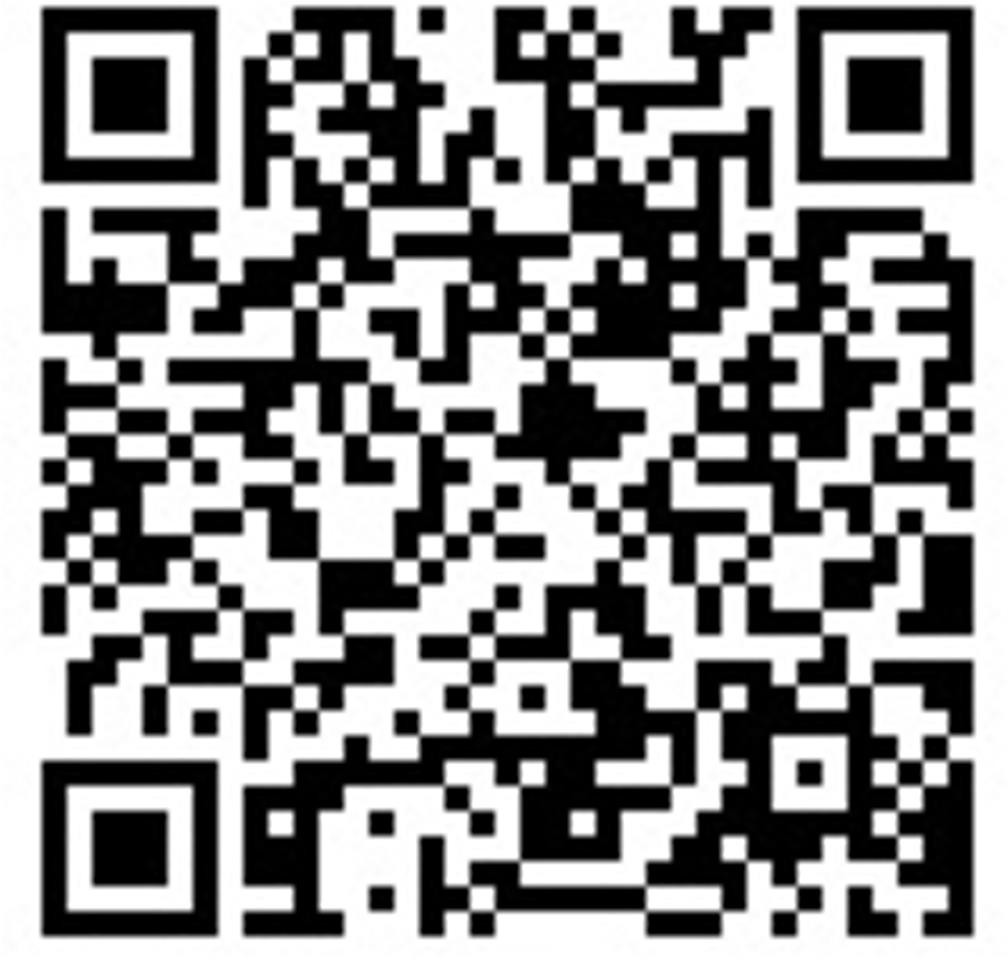 Каждый участник спортивной сборной команды (спортсмен, официальный представитель спортсмена, тренер, коновод, ветврач), представляющих субъект физкультурной организации и/или физкультурно-спортивную организацию (клуб), участвующих в соревновании, может направить в Федерацию конного спорта России заполненную анкету по организации и проведению соревнования с оценкой мероприятия.Анкету можно заполнить во время соревнования или непосредственно после.Статья XII-26. Технические параметры классов соревнований по троеборью.11СТАТУС СОРЕВНОВАНИЙ:межрегиональные, официальные№ 2015520017021255 ЕКП Минспорта РоссииКВАЛИФИКАЦИОННЫЕ К:выполнению разрядных нормативов до КМС включительнок выполнению МКНКАТЕГОРИЯ СОРЕВНОВАНИЙ:личныеДАТА ПРОВЕДЕНИЯ:20-23 июня 2024 годаМЕСТО ПРОВЕДЕНИЯ:Конноспортивный комплекс «Пассаж»Регистрационные данные в ФГИС "Меркурий"RU номер 1803531 ООО КСК «Пассаж»603093, г. Нижний Новгород, ул. Овражная, 62В рамках соревнований проводятся квалификационные соревнования СN90 и двоеборьеВ рамках соревнований проводятся квалификационные соревнования СN90 и двоеборьеЧлены Оргкомитета турнираПазухина Татьяна Владимировна – размещение лошадейтелефон: :+7(987)740-02-17; +7(920)061-73-17Члены Оргкомитета турнираФедорин Сергей Иванович – старший тренер по троеборью Федерации конного спорта Нижегородской области, программа соревнованийтелефон: +7(930)700-70-20Члены Оргкомитета турнираСавина Анастасия Ивановна – прием предварительных спортивных заявок, изменения в заявкахe-mail: eventing@fksr.ru, +7(916) 972-62-67ФИОКатегорияРегионГлавный судьяБаканова М.С.1КВладимирская обл.Члены Гранд-ЖюриКашина И.В.ВКПермский крайВарнавская Е.Л.1КМосковская обл.Технический делегатПопова О.А.ВКМосковская обл.Главный секретарьСавина А.И.ВКг. МоскваШеф-стюардГузенко К.В.1Кг. МоскваКурс-дизайнер (конкур)Колбина Е.В.1ККировской обл.Кросс-дизайнер (кросс)Сергеев П.П.1Кг. МоскваАссистент кросс-дизайнера (кросс)Тарасов В.К.ВКУдмуртская респ.Ветеринарный делегатИльина Н.Д.г. МоскваВетеринарный врачГонин Е.Ю.Нижегородская обл.Соревнования проводятсяна открытом грунтеТип грунта:еврогрунт (конкур, манежная езда),пересеченная местность (кросс)Размеры боевого поля:34×70 мРазмеры разминочного поля:40×70 мв соответствии с действующими техническими условиямив соответствии с действующими техническими условиямиЧЕМПИОНАТ ПРИВОЛЖСКОГО ФЕДЕРАЛЬНОГО ОКРУГАПО КОННОМУ СПОРТУ(троеборье)CCN3*SЧЕМПИОНАТ ПРИВОЛЖСКОГО ФЕДЕРАЛЬНОГО ОКРУГАПО КОННОМУ СПОРТУ(троеборье)CCN3*SКатегории приглашенных участников:мужчины, женщины 16 лет и старшеКоличество стартов на 1 лошадь в день:1Количество лошадей на одного всадника:не более 3Количество приглашенных всадников изодного региона:не ограниченноРегионы, приглашенные к участию:регионы, входящие в состав ПФО *ПЕРВЕНСТВО ПРИВОЛЖСКОГО ФЕДЕРАЛЬНОГО ОКРУГАПО КОННОМУ СПОРТУ(троеборье)CCNY 2*S (юниоры), CСNJ 1*(юноши)ПЕРВЕНСТВО ПРИВОЛЖСКОГО ФЕДЕРАЛЬНОГО ОКРУГАПО КОННОМУ СПОРТУ(троеборье)CCNY 2*S (юниоры), CСNJ 1*(юноши)Категории приглашенных участников:Категории приглашенных участников:юниоры/юниорки 16-21 годюноши/девушки 14-18 летюниоры/юниорки 16-21 годюноши/девушки 14-18 летКоличество стартов на 1 лошадь в день:Количество стартов на 1 лошадь в день:11Количество лошадей на одного всадника:Количество лошадей на одного всадника:не более 3не более 3Количество приглашенных всадников изодного региона:Количество приглашенных всадников изодного региона:не ограниченноне ограниченноРегионы, приглашенные к участию:Регионы, приглашенные к участию:регионы, входящие в состав ПФО *регионы, входящие в состав ПФО *ПрограммаУсловия допускаCCN3*SМужчины и женщины 16 лет и старше, имеющие не ниже 3 спортивногоразряда, на лошадях 6 лет и старшеCCN2*SМужчины и женщины 14 лет и старше, имеющие не ниже 3 спортивногоразряда, на лошадях 6 лет и старшеДвоеборьеСпортсмены 12 лет и старше на лошадях 6 лет и старшеCCNY 2*SЮниоры и юниорки 16-21 год на лошадях 6 лет и старше, не ниже 3спортивного разрядаCCN J 1*Юноши и девушки 14-18 лет на лошадях 6 лет и старше, не ниже 1юношеского спортивного разрядаCN90Спортсмены 12 лет и старше на лошадях 6 лет и старше, не ниже 3юношеского спортивного разрядаCN90Мужчины и женщины 19 лет и старше, имеющие не ниже 3 спортивногоразряда, на лошадях 4-5 лет.Дата подачи предварительнойзаявки доКонтактное лицоЭлектронный адресTелефонСпортивная заявкадо 18 июня 2024 до 18:00Савина АнастасияИвановнаeventing@fksr.ru+7(916) 972-62-67Бронирование денниковдо 18 июня 2024 до 18:00Пазухина Татьяна Владимировнаpazuhina@kskpassage.ru+7(987)740-02-17;+7(920) 061-73-17ДатаВремяПрограмма соревнований19 июня (среда)День заезда20 июня (четверг)10:00Официальный прием трассы кросса ГСК20 июня (четверг)11:00 – 14.00Комиссия по допуску20 июня (четверг)15:00Ветеринарная инспекция20 июня (четверг)по окончанииЖеребьевка участников21июня (пятница)10:00Манежная езда22 июня (суббота)10:00Конку. По окончании награждение Двоеборье23 июня (воскресенье)10:00Кросспо окончанииЦеремония награждения24 июня (понедельник)день отъездаБронирование денниковПазухина Татьянаpazuhina@kskpassage.ru+7(987)740-02-17;до 18 июня 2024 до 18:00Владимировна+7(920) 061-73-17КатегорияСтоимость участия 1 спортивнойпары «всадник-лошадь»CCN3*S11000 руб.CCN2*S / ССN2*Y (юниоры)10 000 руб.CCN1*J (юноши)9 000 руб.CN90Ch (дети)8 000 руб.Двоеборье5000 руб.При оплате стартовых взносов после окончания комиссии по допуску(20 июня (четверг) после 14.30)+1000 рублей к сумме каждого стартового взносаУслугистоимостьЛетний денник с первоначальной подстилкой (опилки) без кормов(день считается с 00:00 до 23:59 независимо от времени заезда)1400 руб./суткиЛетний денник по амуницию1000 руб./деньСено25 руб./кгОвес22 руб./кгОтбивка денника300 руб.Стоимость подключения коневоза к электричеству1000 руб. на периодсоревнованияСТАТУС СОРЕВНОВАНИЙ:межрегиональные, официальные№	ЕКП Минспорта РоссииКВАЛИФИКАЦИОННЫЕ К:выполнению разрядных нормативов до КМС включительно к выполнению МКНКАТЕГОРИЯ СОРЕВНОВАНИЙ:личныеДАТА ПРОВЕДЕНИЯ:20-23 июня 2024 годаМЕСТО ПРОВЕДЕНИЯ:Конноспортивный комплекс «Пассаж»Регистрационные данные в ФГИС "Меркурий"RU номер 1803531 ООО КСК «Пассаж»603093, г. Нижний Новгород, ул. Овражная, 62Манежная ездаCCN5*Спартакиада(120)CCN4*L (120)CCN4*S (120)CCN3*L (115)CCN3*S (115)CCN2*L (110)CCN2*S (110)CN1*Intro (105)CN100CN90CN80CN60Манежная ездаFEIТест ОИFEI 2021 CCI4*A(B)FEI 2021 CCI4*A(B)FEI 2021 CCI3*A(B)FEI 2021 CCI3*A(B)FEI 2021 CCI2*A(B)FEI 2021 CCI2*A(B)FEI 2022 CCI1*FEI 2022 CCI1*FEI 2022 CCI1*FEI 2022 CCI1*FEI 2022 CCI1*КроссПересеченная местностьПересеченная местностьПересеченная местностьПересеченная местностьПересеченная местностьПересеченная местностьПересеченная местностьПересеченная местностьПересеченная местностьПересеченная местностьОткрытая площадка от 2800 кв.мОткрытая площадка от 2800 кв.мD дистанция (м)4600-58005700–62703420–39904400 –55003025–35753640–46802600–31202000–30002000 –3000750 – 1500750 –1125525 – 875Скорость движения (м/мин)570570570550550520520500500400 – 420375 – 400350 – 375Количество прыжков38-4235– 4030– 3530 – 3527– 3225– 3025– 3020 – 2518–2410 – 15(11 – 17)до 11 преп.Без системдо 11 преп.Без системВысота неподвижной части120120120115115110110до 105до 100до 90до 80до 60Засеки (см)140140140135135130130до 125до 120до 110до 100до 80Ширина по верху (см)1801801801601601401401201201008060Ширина у основания (см)270270270240240210210до 180до 18014012090Без высоты (см)360360360320320280280до 240до 240180120нетПерепад высот (см)2002002001801801601601401401006040Водное препятствиедададададададададарекомендуетсярекомендуетсярекомендуетсяКонкур, Дистанция (м)макс.600макс.600макс.600макс.600макс.600макс.600макс.600макс.600макс.600макс.600макс.600Скорость движения (м/мин)375375375350350350350350325325325325Кол-во препятствий/прыжков11-13/1611 – 12/1511 – 12/1510 – 11/1410 – 11/1410 – 11/1310 – 11/1310– 11/1210 – 11/12до 1010/108/8Высота (см)130125125120120115115до 110до 105до 90до 80до 60Ширина по верху (см)1451451451401401351351251201008060По основанию, тройник\или канава с водой (см)165165165160160155155до 145